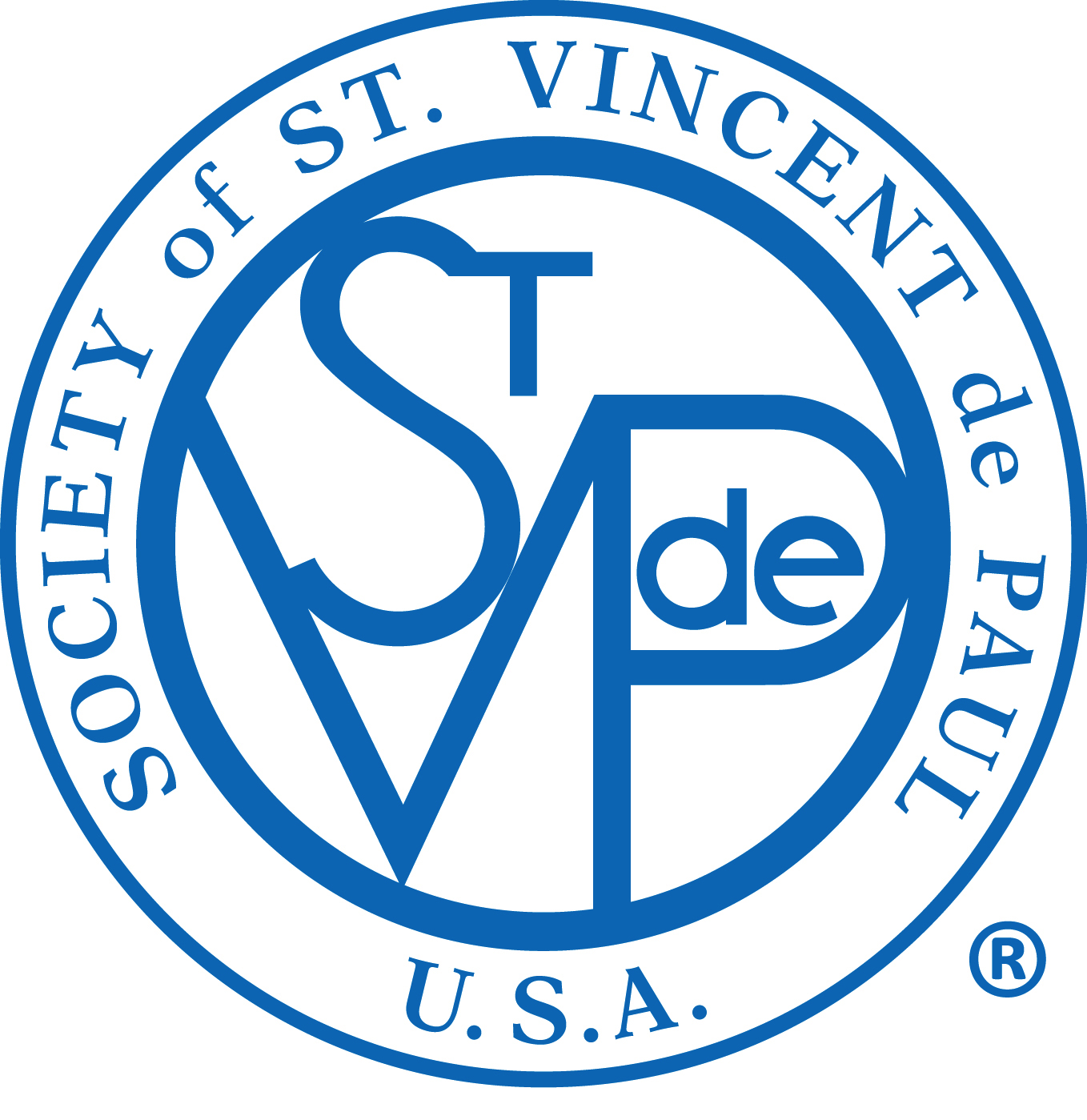 St. Catherine’s St. Vincent de Paul Youth Conference107 North Main Street, Westford, MA 01886Reference for Group Leadership- Youth Conference OfficersReference’s Name _______________________________________________________________________________________________________Address ____________________________________________________________________________________________________________________City ____________________________________________________________State ________________________ Zip _________________________Home Phone # ________________________________________________ Cell Phone # _____________________________________________E-Mail ______________________________________________________________________________________________________________________Name of Applicant ________________________________________________________________________________________________________Your Relationship to the Applicant ______________________________________________________________________________________How long have you known the Applicant? ______________________________________________________________________________1. What would you say are the Applicant’s strengths?_____________________________________________________________________________________________________________________________________________________________________________________________________________________________________________________________________________________________________________________________2. What would you say are the Applicant’s areas for improvement? _______________________________________________________________________________________________________________________________________________________________________________3. The Society of St. Vincent de Paul is a volunteer group that strives to grow spiritually in its face to face service to those in need. The group serves those in need confidentially, and with compassion and dignity. In what ways do you feel this applicant has potential for this ministry?__________________________________________________________________________________________________________________________________________________________________________________________________________________________________________________________________________________________________________________________________________________________________________________________4. Leadership in the SVdP Youth Group requires commitment and regular attendance at meetings and group activities. Do you recommend the Applicant	______ with enthusiasm	______ with a few reservations	______ with reservation	______not sure they are ready for this type of commitment.Thank you for your time and input.   Please return this form to the SVdP mailbox in the Parish Center at your earliest convenient.